   День земли 22.07.2020 годаДень начался с информинутки «Чистые руки – залог здоровья». 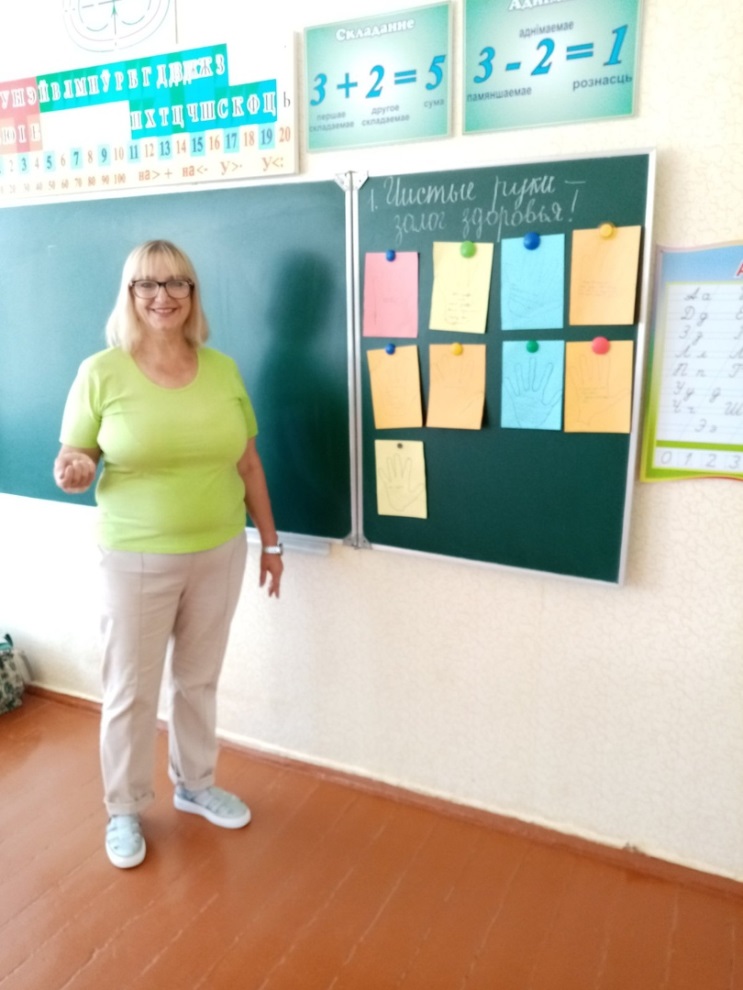 Затем была проведена познавательная викторина «В царстве флоры и фауны».   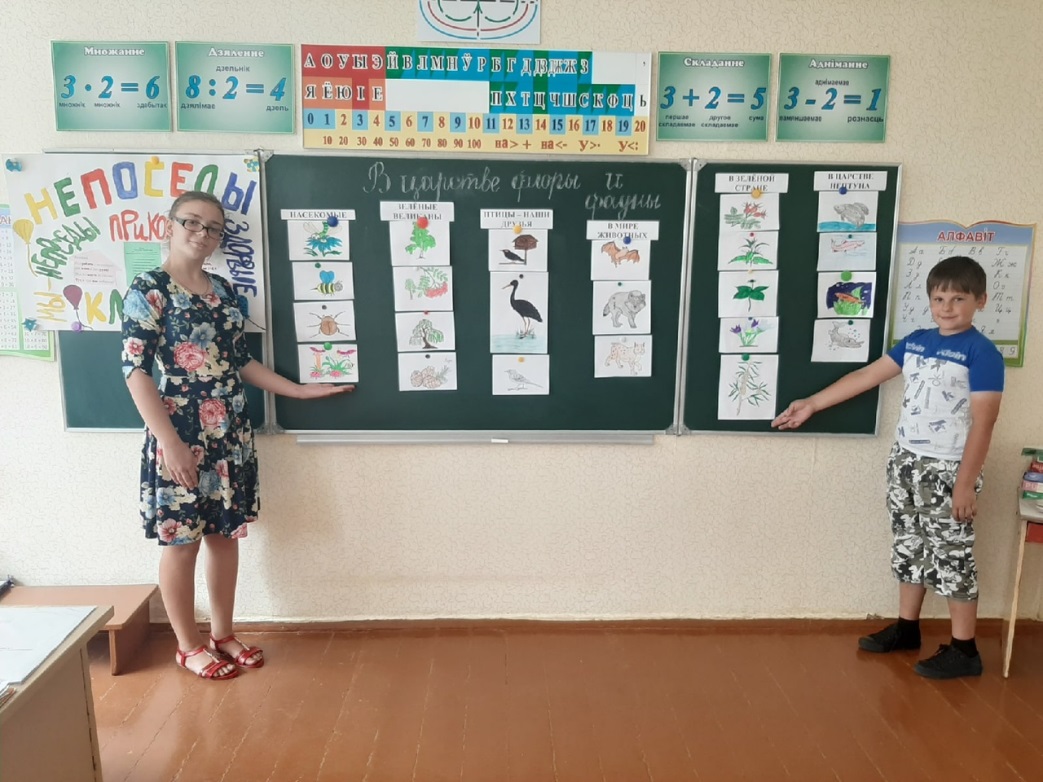 Во второй половине дня ребята участвовали в акции «Чистый двор», в музыкально – спортивном празднике «Моя земля».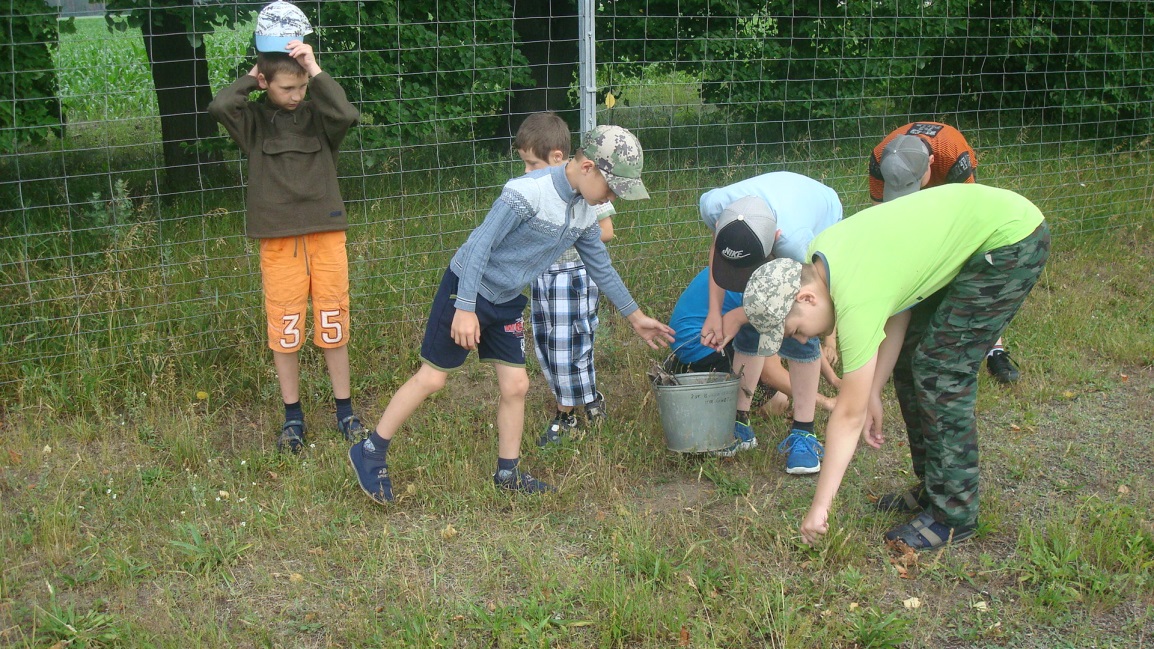 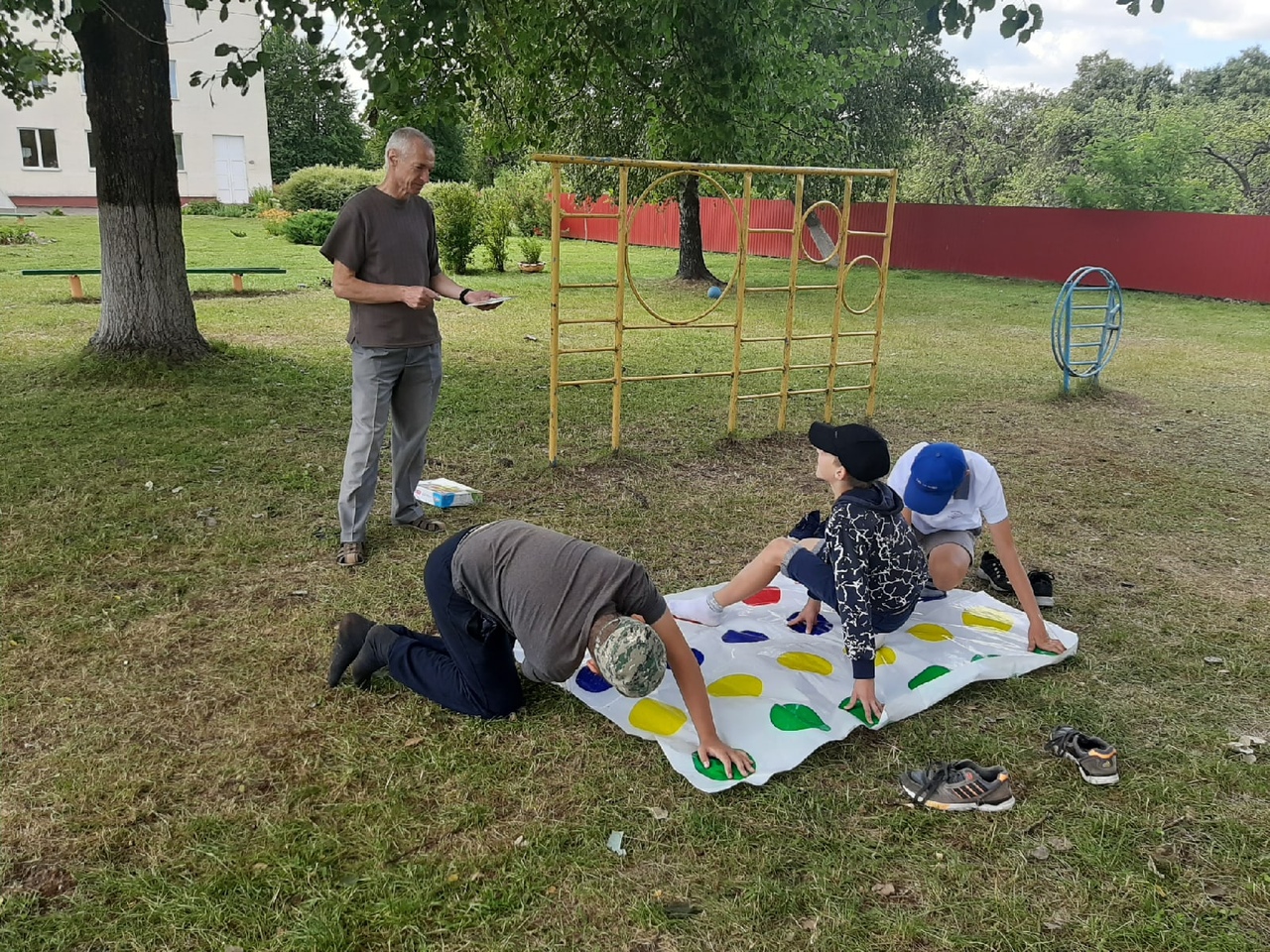 